ПроектАдминистрацияКовернинского муниципального районаНижегородской областиР А С П О Р Я Ж Е Н И Е    _____________					                   №________О порядке уведомления представителя нанимателя (работодателя) о намерении выполнять иную оплачиваемую работу муниципальными  служащими , замещающими должности муниципальной службы Администрации Ковернинского муниципального района Нижегородской областиВ соответствии с Федеральным законом от 2 марта 2007 года N 25-ФЗ "О муниципальной службе в Российской Федерации", Федеральным законом от 25 декабря 2008 года N 273-ФЗ "О противодействии коррупции", Законом Нижегородской области от 3 августа 2007 года N 99-З "О муниципальной службе в Нижегородской области" :1. Утвердить прилагаемый Порядок уведомления представителя    нанимателя (работодателя) о намерении выполнять иную оплачиваемую работу 
муниципальными  служащими, замещающими должности муниципальной службы  в Администрации Ковернинского муниципального района.Глава Администрации                                                                      О.П. Шмелев УТВЕРЖДЕН                                                                                распоряжением Администрации Ковернинского района                                                                        от ____________ № __________    Порядокуведомления представителя нанимателя (работодателя) о намерении выполнять иную оплачиваемую работу муниципальными  служащими, замещающими должности муниципальной службы  в Администрации Ковернинского муниципального района Нижегородской области1. Настоящий Порядок регламентирует процедуру уведомления главу Администрации Ковернинского муниципального района  
(далее – глава Администрации)  о намерении выполнять иную оплачиваемую работу униципальными  служащими, замещающими должности муниципальной службы  в Администрации Ковернинского муниципального района  (далее - муниципальные служащие).2.  Муниципальные служащие при принятии решения о выполнении иной оплачиваемой работы обязаны соблюдать следующие требования:- уведомление о намерении выполнять иную оплачиваемую 
работу (далее - уведомление) должно быть направлено главе Администрации  до начала выполнения вышеуказанной работы;- выполнение иной оплачиваемой работы не должно приводить 
к возможности возникновения конфликта интересов (возникновению конфликта интересов);-   при выполнении иной оплачиваемой работы необходимо соблюдать требования, предусмотренные ч. 2 ст. 11 Федерального закона от 2 марта 2007 г. N 25-ФЗ "О муниципальной службе в  Российской Федерации" ч. 2 ст. 10 Закона Нижегородской области от 03.08.2007 N 99-З "О муниципальной службе в Нижегородской области"3. Уведомление главу Администрации осуществляется письменно по форме согласно приложению 1 к настоящему Порядку. 4. Уведомление направляется не позднее дня, предшествующего дню начала выполнения иной оплачиваемой работы, любым из следующих способов:- через почтовое отделение;- нарочными, курьерами; - лично гражданскими служащими (через окна приема почты).5. Прием, регистрация и направление уведомления главе Администрации осуществляется в канцелярии районной Администрации . 6. Уведомление с резолюцией главы Администрации  направляется в организационно- правовой отдел Администрации Ковернинского муниципального района (далее – Отдел).7.  В день поступления в Отдел  уведомление регистрируется ответственным сотрудником в журнале регистрации уведомлений 
об осуществлении иной оплачиваемой деятельности муниципальными  служащими и незамедлительно приобщается к личному 
делу муниципального  служащего.Приложение № 1к Порядку уведомления представителя нанимателя о намерении выполнять иную оплачиваемую работу муниципальными  служащими, замещающими должности муниципальной службы  в Администрации Ковернинского муниципального района Нижегородской области                                                                                        Главе Администрации Ковернинского                      муниципального района                                                                                  ______________________________                                                                                (инициалы, фамилия)                                                                                         от _____________________________                                                                                     (должность, инициалы, фамилия)                                                                                      ______________________________                                                                                                                                                                           ______________________________Уведомлениео намерении выполнять иную оплачиваемую работуВ соответствии с ч. 2 ст. 11 Федерального закона от 2 марта 2007 г. N 25-ФЗ "О муниципальной службе в  Российской Федерации" ч. 2 ст. 10 Закона Нижегородской области от 03.08.2007 N 99-З "О муниципальной службе в Нижегородской области"  уведомляю Вас о том, что я намерен (а) выполнять иную оплачиваемую работу:________________________________________________________________________________________________________________________________                        (организация, должность, должностные обязанности,                                   дата начала и окончания выполнения иной работы)Выполнение указанной работы будет осуществляться в свободное 
от муниципальной  службы время 
и не повлечет за собой конфликт интересов.При выполнении данной работы обязуюсь соблюдать требования, предусмотренные ст. 13-14 Федерального закона от 2 марта 2007 г. N 25-ФЗ "О муниципальной службе в  Российской Федерации",  ст. 12-13 Закона Нижегородской области от 03.08.2007 N 99-З "О муниципальной службе в Нижегородской области"«____» _________________ 20______ г.              ______________________                                                                                                          (личная подпись)Согласовано:Зав. орг- правовым отделом                                                                   С.В. НекрасоваКоррупциогенные факторы выявлены/не выявлены_________________ Зав. орг- правовым отделом С.В.НекрасоваОтпечатано: 5 экз.В дело-4Кадры-1Отделы-10Лебедева2-28-35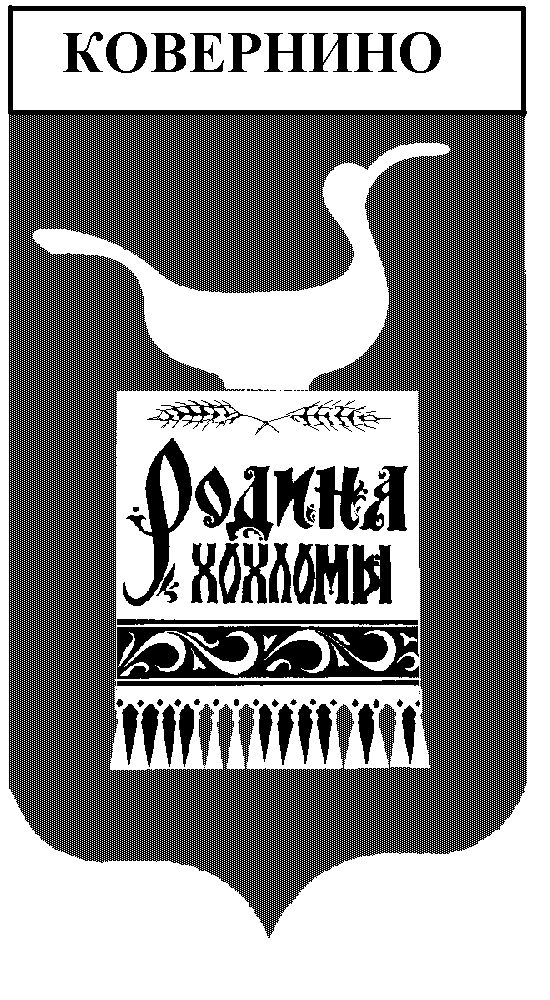 